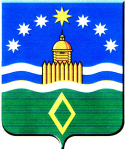 Контрольно-счетная палатаАрамильского городского округа624000, Свердловская область, город Арамиль, ул. 1 Мая, 12.телефон (8-343) 385-32-71 ksp.аramil@mail.ruЗАКЛЮЧЕНИЕ № 36Контрольно-счетной палаты Арамильского городского округа                          на проект Решения Думы Арамильского городского округа«Об утверждении Отчета об исполнении бюджета Арамильского городского округа за 2022 год»24 апреля 2023 года                                                                               г. АрамильЭкспертиза представленного проекта осуществлена Контрольно-счетной палатой в соответствии с требованиями статьи 157, 264.4 Бюджетного кодекса Российской Федерации,  статьи 7, 9 Федерального закона от 07.02.2011 № 6-ФЗ «Об общих принципах организации и деятельности контрольно-счетных органов субъектов Российской Федерации и муниципальных образований», статьи 34.1 главы 4 Устава Арамильского городского округа, статьи 2 главы 3 «Положения о бюджетном процессе в Арамильском городском округе», утвержденного Решением Думы Арамильского городского округа от 28.11.2011 № 29/4 (с изменениями),  статьи 8 Положения о Контрольно-счетной палате Арамильского городского округа, утвержденного Решением Думы Арамильского городского округа от 13.10.2022  № 22/8, пунктом 2.2 раздела 2 плана работы Контрольно-счетной палаты Арамильского городского округа, утвержденного приказом председателя Контрольно-счетной палаты Арамильского городского округа     № 19-ОД от 28.12.2022 года. Проект Решения Думы Арамильского городского округа «Об утверждении Отчета об исполнении бюджета Арамильского городского округа за 2022 год» (далее – Проект) поступил в Контрольно-счетную палату Арамильского городского округа 23 марта 2022 года.Проект и приложения к нему соответствуют требованиям статьи 264.6 БК РФ, перечню, установленному статьей 4 главы 7 Положения о бюджетном процессе.  Пунктом 1 Проекта предлагается утвердить отчет об исполнении местного бюджета за 2022 год (далее – отчет об исполнении бюджета за 2022 год) «по доходам – в сумме 1 420 920,7 тысяч рублей, по расходам – в сумме 1 392 853,0 тысячи рублей, дефицит* бюджета в сумме 28 067,7 тысяч рублей.»*Показатель 28 067,7 тыс. руб. является профицитом бюджета, в проекте Решения ошибочно определен, как дефицит.Исполнение доходной части бюджетаПоказатели, предусмотренные в проекте Решения, соответствуют показателям, содержащиеся в отчете об исполнении местного бюджета за 2022 год.по доходам в сумме 1 420 920,7 руб.;по расходам – 1 392 853,0 тыс. руб.;профицит – 28 067,7 тыс. рублей.Бюджет Арамильского городского округа на 2022 год первоначально утвержден:- общий объем доходов – 1 052 494,5 тыс. руб.;- общий объем расходов – 1 075 092,2 тыс. руб.; - дефицит бюджета – 22 597,7 тыс. рублей.В связи с увеличением налоговых и неналоговых доходов, поступлений межбюджетных трансфертов в течение 2022 года, в Решение о бюджете вносились изменения и в окончательной редакции бюджет утвержден: по доходам – 1 430 499,3 тыс. руб.; по расходам – 1 455 563,7 тыс. руб.; дефицит – 25 064,4 тыс. рублей.Изменение по видам доходов представлено в таблице 1:  В проекте Решения отражены в полном объеме все доходы, поступившие в местный бюджет. Исполнение по доходам проектом Решения предлагается утвердить в сумме 1 420 920,7 тыс. рублей, или 99,3 % к утвержденным назначениям. Представленные виды доходов подтверждаются показателями отчета об исполнении местного бюджета за 2022 год и отчетом о поступлениях и выбытиях на 1 января 2023 года (ф.0503151) представленным Управлением Федерального казначейства по Свердловской области.Налоговые доходы исполнены на 100,8 % (в сумме 300 308,0 тыс. рублей), их удельный вес в структуре доходов составляет 21,1 %. Неналоговые доходы исполнены на 100,3 % (в сумме 34 019,4 тыс. руб.). Безвозмездные поступления исполнены на 98,9 % к плану (в сумме             1 086 593,3 тыс. руб. с учетом возврата остатков субсидий, субвенций и иных межбюджетных трансфертов, имеющих целевое назначение, прошлых лет из бюджетов городских округов, что и отражено в приложение 1 к проекту Решения).  Из 19 видов субсидий 16 исполнены в полном объеме – 100 %,                        2 субсидии исполнены в размере 99,7% и 1 субсидия в размере 89,5%.  Из 15 видов субвенций 9 исполнены в полном объеме – 100 %,                                         4  субвенции в размере от 90,6 до 99%.Исполнение расходной части бюджетаПроектом Решения исполнение по расходам предлагается утвердить в сумме 1 392 853,0 тыс. рублей.Структура расходов соответствует бюджетной классификации Российской Федерации и подтверждается показателями отчета об исполнении местного бюджета за 2022 год и отчетом о поступлениях и выбытиях, представленным Управлением Федерального казначейства по Свердловской области.Данные об исполнении расходов по разделам бюджетной классификации расходов представлены в таблице 2:Бюджет по расходам исполнен на 95,7 %. Не исполнены бюджетные назначения в сумме 62 710,7 тыс. рублей.В целом исполнение бюджета по расходам в разрезе разделов осуществлено на достаточном высоком уровне – выше 90 %, за исключением двух разделов – 0500 Жилищно-коммунальное хозяйство и 0900 «Здравоохранение», где показатели исполнения составили 85,9 % и 77,4 %, что ниже среднего.В отчетном периоде применен программно-целевой принцип финансирования расходов местного бюджета, при действовавших в отчетном периоде 15 муниципальных программ.Расходы на финансирование программных мероприятий составили                 1 359 854,5 тыс. руб. или 97,6 % от общего объема расходов бюджета (на непрограммные направления деятельности направлено 32 998,5 тыс.  рублей).Первоначально на реализацию всех программ планировалось направить 1 044 255,2 тыс. рублей. С учётом внесённых изменений плановые ассигнования на реализацию программ Арамильского городского округа составили 1 419 215,6 тыс. руб. или на 374 960,4 тыс. руб. (35,9%) больше. Фактически общая сумма расходов по программам составила 1 359 854,5 тыс. руб. или 95,8 % от плановых ассигнований с учетом изменений. В целом в 2022 году отмечается достаточно высокий уровень исполнения программ. Резервный фонд Администрации Арамильского городского округа при плане на 2022 год 1000 тыс. руб. исполнен в сумме 521,3 тыс. рублей. Финансирование из средств резервного фонда направлялось на основании 20 постановлений Администрации Арамильского городского округа:383,8 тыс. руб. - оказание материальной помощи 16 физическим лицам в связи пожарами, погребением, трудной жизненной ситуацией;60 тыс. руб. – награждение выпускников образовательных учреждений, показавших отличные результаты при получении среднего общего образования;5,5 тыс. руб. – участие в XX открытом чемпионате города Екатеринбурга по парикмахерскому искусству, декоративной косметике и маникюру;43,6 тыс. руб. – утилизация биологических отходов;28,4 тыс. руб. – участие спортсменов самбистов в I Всероссийском детском турнире.Дорожный фонд при плане на 2022 год 21 233,5 тыс. руб. исполнены в сумме 21 210,9 тыс. рублей. Публично-нормативные обязательства при плане на 2022 год в сумме 3 597,6 тыс. руб. исполнены на в размере 3 498,0 тыс. руб. или 97,2%.Бюджет исполнен с профицитом в сумме 28 067,7 тыс. рублей при планируемом дефиците в размере 25 064,4 тыс. рублей. Структура поступлений из источников финансирования дефицита соответствует бюджетной классификации Российской Федерации и подтверждается показателями отчета об исполнении местного бюджета за 2022 год и отчетом о поступлениях и выбытиях, представленным Управлением Федерального казначейства по Свердловской области (ф.0503151).Приложения к проекту Решения Думы Арамильского городского округа  «Об утверждении Отчета об исполнении бюджета Арамильского городского округа за 2022 год» содержат все положения, которые в соответствии со статьей 264.4 Бюджетного кодекса РФ, статьей 4 главы 7 Положения о бюджетном процессе в Арамильском городском округе должны содержаться в проекте Решения об исполнении местного бюджета.Числовые показатели – доходы и расходы и профицит проекта Решения соответствуют показателям Отчета об исполнении местного бюджета за 2022 год.Проект Решения Думы соответствует требованиям бюджетного законодательства.Председатель Контрольно-счетной палаты Арамильского городского округа                                                      Ж.Ю.Буцко  Группа доходовПервоначально утвержденный бюджет на 2022 (тыс. руб.)Решение о бюджете                             (с изменениями) - уточненный план от 28.12.2022 года № 26/1 (тыс. руб.)исполнение за 2022 год (тыс. руб.)СОБСТВЕННЫЕ ДОХОДЫ - всего, в том числе:334 743,70331 721,0334 327,4налоговые307 990,70297 804,0300 308,0неналоговые26 753,0033 917,034 019,4БЕЗВОЗМЕЗДНЫЕ ПОСТУПЛЕНИЯ, всего в том числе:717 750,801 098 778,31 086 593,3субвенции403 885,10415 169,3412 361,5субсидии29 244,70333 171,0332 474,5дотации284 621,00298 396,4298 396,4иные межбюджетные трансферты052 041,649 239,9Возврат остатков субсидий, субвенций и иных межбюджетных трансфертов, имеющих целевой назначение, прошлых лет из бюджетов городских округов -5 879,0ИТОГО ДОХОДОВ1 052 494,501 430 499,31 420 920,7Наименование разделаУтверждено на 2022 год, тыс. руб.Исполнено, тыс. руб.Исполнено, %Удельный вес, %Общегосударственные вопросы43 649,039 817,191,22,9Национальная оборона1 282,61 270,599,10,1Национальная безопасность и правоохранительная деятельность12 089,911 203,592,70,8Национальная экономика46 216,244 627,896,63,2Жилищно-коммунальное хозяйство287 129,9246 782,885,917,7Охрана окружающей среды158 473,4158 467,2100,011,4Образование754 713,0744 329,398,653,4Культура, кинематография61 533,360 009,697,54,3Здравоохранение88,568,577,40,0Социальная политика68 948,264 943,294,24,7Физическая культура и спорт18 129,618 067,799,71,3Средства массовой информации3 268,93 237,599,00,2Обслуживание государственного долга4128,469,30,0ИТОГО РАСХОДОВ1 455 563,71 392 853,095,7100,0